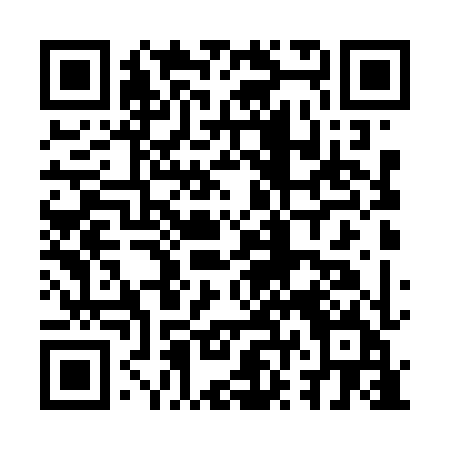 Ramadan times for Kurpie Szlacheckie, PolandMon 11 Mar 2024 - Wed 10 Apr 2024High Latitude Method: Angle Based RulePrayer Calculation Method: Muslim World LeagueAsar Calculation Method: HanafiPrayer times provided by https://www.salahtimes.comDateDayFajrSuhurSunriseDhuhrAsrIftarMaghribIsha11Mon4:004:005:5611:433:335:315:317:2012Tue3:583:585:5411:433:355:325:327:2213Wed3:553:555:5111:423:365:345:347:2414Thu3:533:535:4911:423:385:365:367:2615Fri3:503:505:4711:423:395:385:387:2816Sat3:473:475:4411:413:415:405:407:3017Sun3:453:455:4211:413:425:425:427:3218Mon3:423:425:3911:413:445:435:437:3419Tue3:393:395:3711:413:455:455:457:3620Wed3:373:375:3511:403:475:475:477:3821Thu3:343:345:3211:403:485:495:497:4022Fri3:313:315:3011:403:495:515:517:4223Sat3:283:285:2711:393:515:525:527:4424Sun3:253:255:2511:393:525:545:547:4725Mon3:233:235:2311:393:545:565:567:4926Tue3:203:205:2011:383:555:585:587:5127Wed3:173:175:1811:383:566:006:007:5328Thu3:143:145:1511:383:586:016:017:5629Fri3:113:115:1311:383:596:036:037:5830Sat3:083:085:1111:374:006:056:058:0031Sun4:054:056:0812:375:027:077:079:021Mon4:024:026:0612:375:037:087:089:052Tue3:593:596:0412:365:047:107:109:073Wed3:563:566:0112:365:067:127:129:104Thu3:533:535:5912:365:077:147:149:125Fri3:503:505:5612:365:087:167:169:146Sat3:473:475:5412:355:107:177:179:177Sun3:433:435:5212:355:117:197:199:198Mon3:403:405:4912:355:127:217:219:229Tue3:373:375:4712:345:137:237:239:2510Wed3:343:345:4512:345:157:257:259:27